INTRODUCTIONDefinition  :          Diabetes mellitus is a metabolic disorder characterized by hyperglycemia (high blood sugar) and other signs, as distinct from a single disease or condition. The World Health Organization recognizes three main forms of diabetes: type 1, type 2, and gestational diabetes (occurring during pregnancy),(1)  which have similar signs, symptoms, and consequences, but different causes and population distributions. Type 1 is usually due to autoimmune destruction ………Major Types of Diabetes1-Type 1 diabetes        Type 1 diabetes mellitus—formerly known as insulin-dependent diabetes (IDDM), childhood diabetes or also known as juvenile diabetes, is characterized by loss of the insulin-producing beta cells …………….  
4-Pre-diabetes         Pre-diabetes is a condition ……………………. The Genetics of Diabetes           Both type 1 and type 2 diabetes are at least partly inherited. Type 1 diabetes appears to be triggered by some (mainly viral) infections). …………………Clinical picture of diabetes: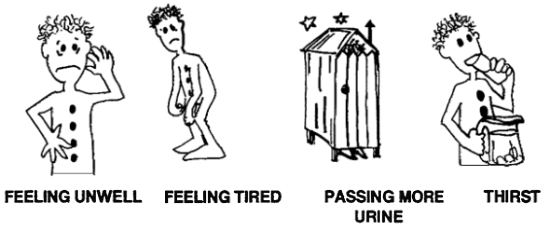 INVESTIGATION1-Blood glucose test: Traditional Home Blood Glucose Monitoring. The traditional method of testing your blood glucose involves pricking your finger ……………….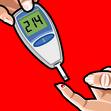 2- Fasting plasma glucose test:  measures your blood glucose after you have gone at least 8 hours without eating.       People with diabetes should have this test every three months to determine whether their blood sugars have reached the target level of control. (9)Treatment & Management of Diabetes :      The main goal of diabetes treatment is to keep blood sugar levels within a normal range most of the time. . Treatment advice is individualized according to the needs of the person.(10). Treatment may include: …………………………………….Complications :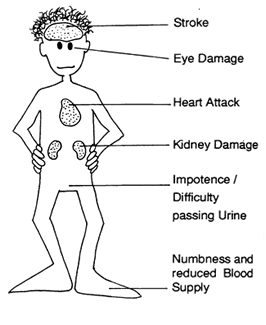 Cardiovascular complications:      Heart attack, stroke, and others related to poor circulation. Cardiovascular disease is the most common complication of type 2 diabetes. In fact, people with diabetes have a risk of cardiovascular disease that is two to five times that of people without the condition.(16)           Cardiovascular complications Among people with diabetes the men and women (especially those with type 2 diabetes) have an equal chance of suffering heart attacks; they have a much higher cardiovascular death rate than their nondiabetic people.(16)    Compared with men without diabetes, men with diabetes have about two times the average risk of developing cardiovascular disease; women with diabetes have 